様式第３号（第４条関係）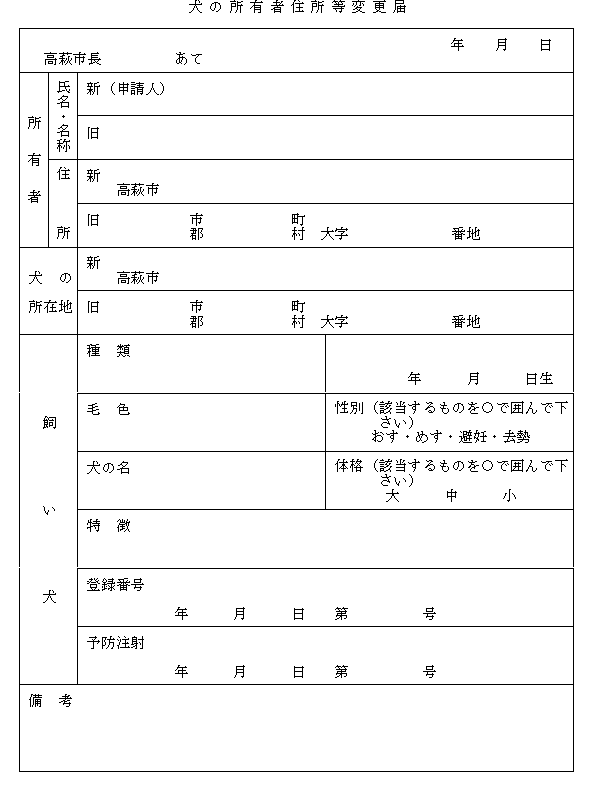 